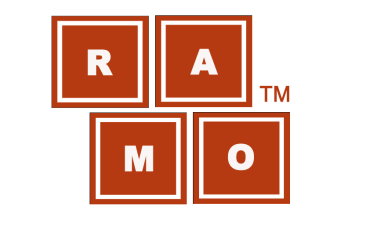 Плитка облицовочнаяиз искусственного камня для наружных и внутренних работ Физические размеры и рекомендованные розничные цены за 1м² 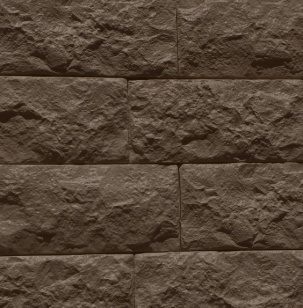 «доломит» 280х135х10 (толщина по кромке)    437 р. без окраски, 511 р. с окраской. ,Вес 1 м2 около 25 кг , упаковка 20шт/кор.-0,77 м2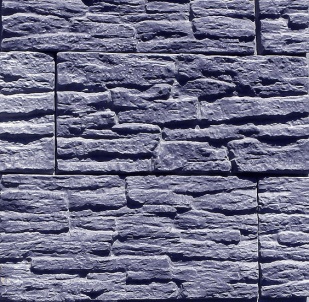  «ретро»      395х185х15   437 р. без окраски, 565 р. с окраской Вес 1 м2 около 25 кг, упаковка 14 шт/кор. - 1,00 м2.«бругис» набор из 6-ти элементов: 1- 165x165x10 , 2-  325х165х10, 3- 325х85х10, 4-105х85х10, 5-    215х85х10     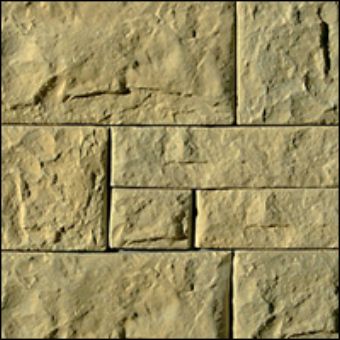 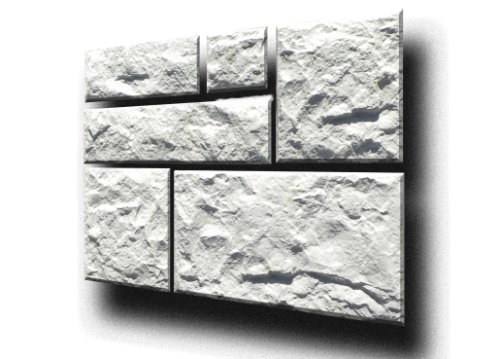 437 р. без окраски, 565 р. с окраской Вес 1 м2 около 30 кг, упаковка 4 набора/кор. - 0,67 м2.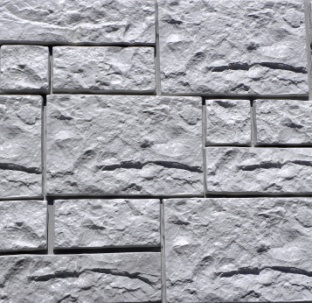   «доломит нд» набор из 4-х элементов: 1- 245х165х10, 2-  245х75х10, 3-  160х75х10, 4- 75х75х10 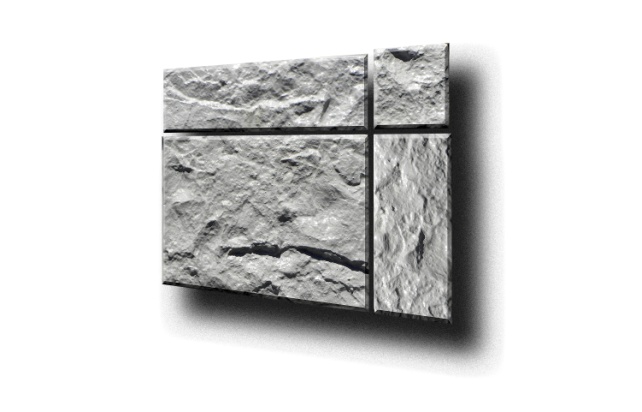   437 р. без окраски, 565 р. с окраской   Вес 1 м2 около 25 кг, упаковка 10 набора/кор. - 0,77 м2.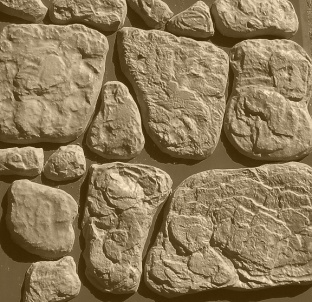 «тауэр» содержит 31 элемент неправильной формы, в  - 3 набора.                                           437 р. . без окраски, 565 р. с окраскойВес 1 м2 около 35 кг, упаковка 2 набора/кор. - 0,67 м2Плитка из искусственного камня «роки-рок». Представляет собой имитацию скалистого песчаника. Три варианта рельефа поверхности.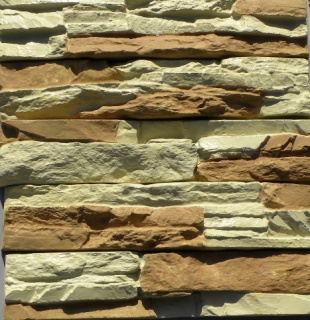 Физические размеры 100х500, толщина от 10 до 60 (рваная поверхность) в 1 кв. м – 20 шт,упаковка –10шт/кор.(0,5 кв. м)  Вес 1 кор. ~ 20кг.609 р. . без окраски, 711 р. с окраскойПлитка из искусственного камня «слендер-брик» - старый кирпич.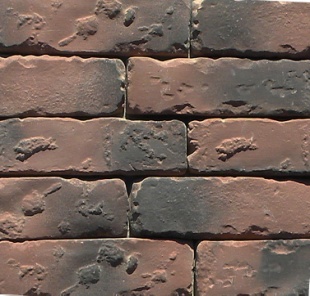 Физические размеры 200х63х12 в 1 кв. м – 80 шт,437 р. без окраски, 565 р. с окраскойПлитка из искусственного камня «фаст-блок» физические размеры 400х250х15, в 1 кв. м -10 шт. Вес 1 кв. м ~ 30 кг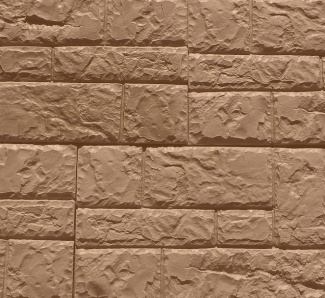   Семь элементов в одном блоке. Укладка без расшивки. Эстетичный и бюджетный вариант. 399 р. . без окраски, 489 р. с окраской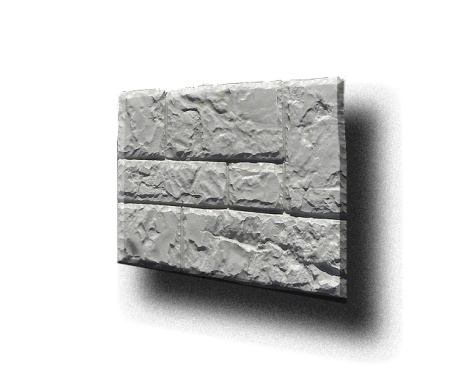 «Колорадо-слим»  Еще одна вариация на тему слоистой скалы. Четкий рельеф и одновременно небольшая толщина. Кроме традиционного наружного применения, лучшее решение для отделки внутренних помещений, где важно сохранить объем, барных стоек, передних, кухонь. 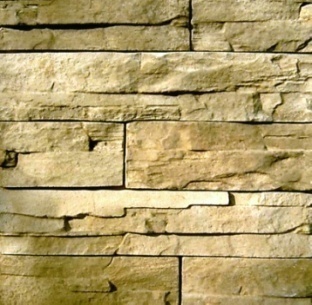 Набор 4 элемента 1- 480х100х15, 2 - 480х100х15, 3 – 275х100х15, 4 – 185х100х15. В  – 7 наборов (28 шт). Упаковка –    картонная коробка, в 1 коробке . Вес ~30 кг.                                   509 р. без окраски, 611 р. с окраской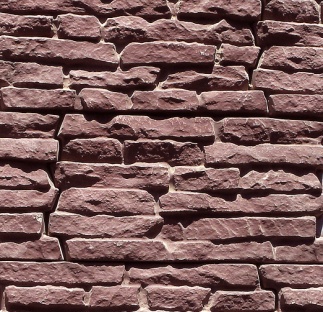 «Альберге»  Камень, в котором 3 разные плитки имеют неровные края и соединяются как мозаика, что делает швы незаметными и создает впечатление единого массива. 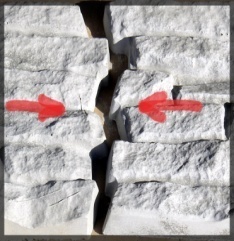 360х195х30мм, в упаковке 0,7 кв. м (10шт)Вес 1 кв. м ~35 кг475 р. без окраски, 565 р. с окраскойТРОТУАРНАЯ ПЛИТКА«Марсель» - имитация мостовой из рубленого булыжника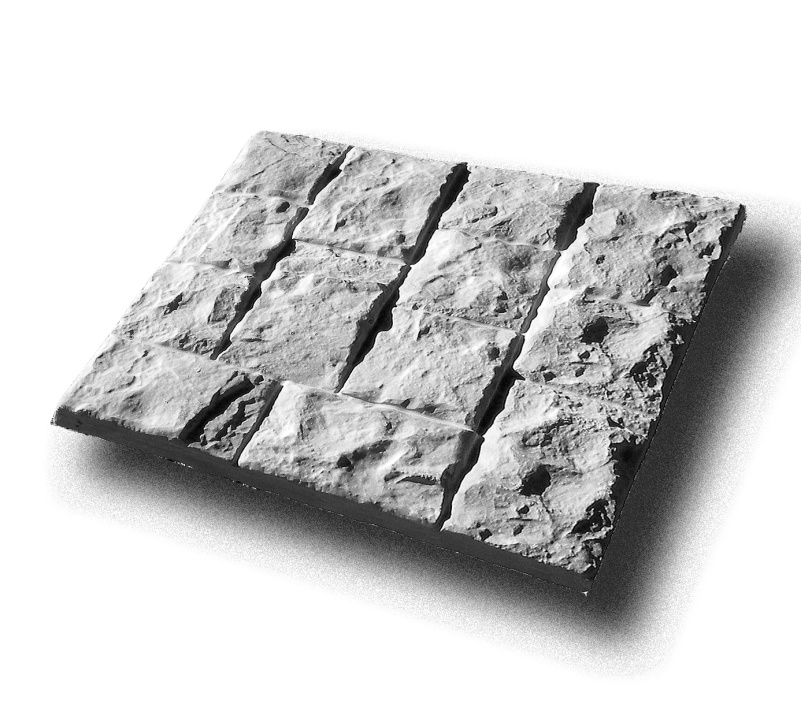 415х415х40, вес 1 шт ~ 15 кг,  - 6 шттранспортная упаковка - паллет 10 м² (60 шт)цена за   -550 р. – без окраски                       664 р.–  с окраской(окраска –железоокистые пигменты в массе)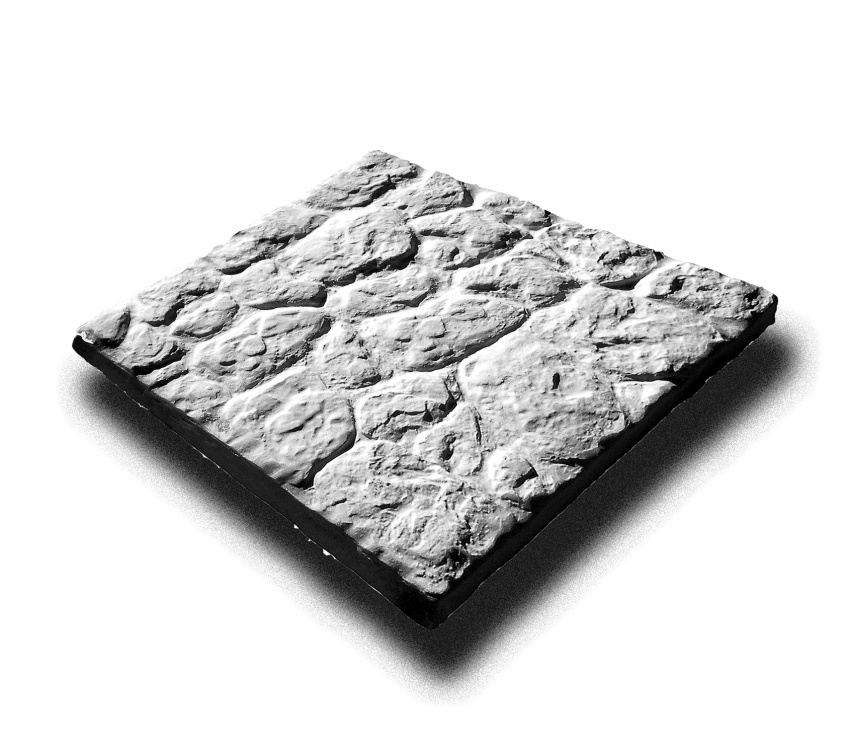 «Альтплатц» -  имитация мостовой из речной гальки415х415х40, вес 1 шт ~ 15 кг,  - 6 шттранспортная упаковка - паллет 10 м² (60 шт)цена за   -550 р. – без окраски         664 р.–  с окраской(окраска –железоокистые пигменты в массе)    